АДМИНИСТРАЦИЯСЕЛЬСКОГО ПОСЕЛЕНИЯ Красный Яр МУНИЦИПАЛЬНОГО РАЙОНА Красноярский САМАРСКОЙ ОБЛАСТИПОСТАНОВЛЕНИЕот  25 июня  2018 года  №  205О предоставлении разрешения на условно разрешенный вид использования в отношении каждого из земельных участков с кадастровыми номерами  63:26:1902016:3782, 63:26:1902016:3790, 63:26:1902016:3789, 63:26:1902016:3788, 63:26:1902016:3782, входящих в состав территориальной зоны Ж2 «Зона застройки малоэтажными жилыми домами» - «индивидуальные жилые дома»В соответствии со статьей 39 Градостроительного кодекса Российской Федерации, статьей 28 Федерального закона от 06 октября 2003 года № 131-ФЗ «Об общих принципах организации местного самоуправления в Российской Федерации», Уставом сельского поселения Красный Яр муниципального района Красноярский Самарской области, ст. 15 Правил землепользования и застройки сельского поселения Красный Яр муниципального района Красноярский Самарской области, утвержденных решением Собрания представителей сельского поселения Красный Яр муниципального района Красноярский Самарской области от 22.07.2013 № 45, на основании заключения о результатах публичных слушаний от 19.06.2018 г. и рекомендаций Комиссии по подготовке Правил землепользования и застройки сельского поселения Красный Яр муниципального района Красноярский Самарской области от 20.06.2018 г., Администрация сельского поселения Красный Яр муниципального района красноярский Самарской области  ПОСТАНОВЛЯЕТ:Предоставить Марковой Ю.А. разрешение на  условно разрешенный вид использования каждого из земельных участков с кадастровыми номерами 63:26:1902016:3782, 63:26:1902016:3790, 63:26:1902016:3789, 63:26:1902016:3788, 63:26:1902016:3782, входящих в состав территориальной зоны Ж2 «Зона застройки малоэтажными жилыми домами». Предоставляемое разрешение на условно разрешенный вид использования земельного участка - «индивидуальные жилые дома». Установить, что указанному виду разрешенного использования земельного участка в соответствии с Классификатором видов разрешенного использования земельных участков, утвержденным Приказом Минэкономразвития России от 01.09.2014 № 540, будет соответствовать вид разрешенного использования «Для индивидуального жилищного строительства», код 2.1.2. Контроль за исполнением настоящего постановления возложить на заместителя Главы  сельского поселения Красный Яр Серебрякова В.В.3. Опубликовать настоящее постановление в газете «Красноярский вестник» и разместить в сети Интернет на официальном сайте: http://kryarposelenie.ru.4. Настоящее постановление вступает в силу со дня официального опубликования.Глава сельского поселенияКрасный Яр муниципальногорайона КрасноярскийСамарской области						      А.Г. Бушов Ведерников А.В. 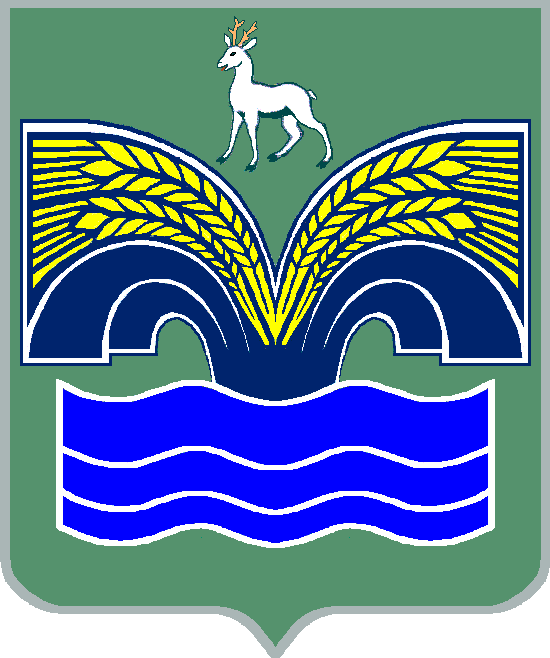 